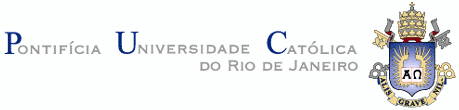 APRESENTAÇÃO DE BANCA DE DISSERTAÇÃO DE MESTRADO         ALUNO(A):  _________________________________        Matrícula: ____________TÍTULO: Para dissertações em inglês, o título em outro idioma será o português.Título:Título em outro idioma:Linha de Pesquisa:Projeto:PALAVRAS CHAVES (Máximo de 4 palavas):   Português:   Inglês:DATA DA DEFESA (provável):HORÁRIO DA DEFESA:CONSTITUIÇÃO DA BANCA (Informar CPF dos membros externos à PUC, IES e endereço do C. Lattes com 16 números):   5.1. Orientador:+ 2 Membros titulares (internos ou externos à PUC) – Vide Regulamento Interno do  PPG-Qui)+ 1 Suplente (interno ou externo à PUC)5.2. Orientador + Coorientador:+ 2 Membros titulares+ 1 Suplente (interno ou externo à PUC) 6.  RESUMO (anexar):ABSTRACT  (anexar):OBS.: NÃO ESQUECER DE FAZER, AGRADECIMENTO À AGÊNCIA DE FOMENTO            QUE PROPORCIONOU À BOLSA DE ESTUDO.Rio, ______/______/ _________De acordo orientador: __________________________________________De acordo aluno(a): ____________________________________________  Obs.: Enviar toda a documentação por e-mail e entregar em papel com o “De Acordo” do    orientador e do Aluno, na secretaria do DQ.